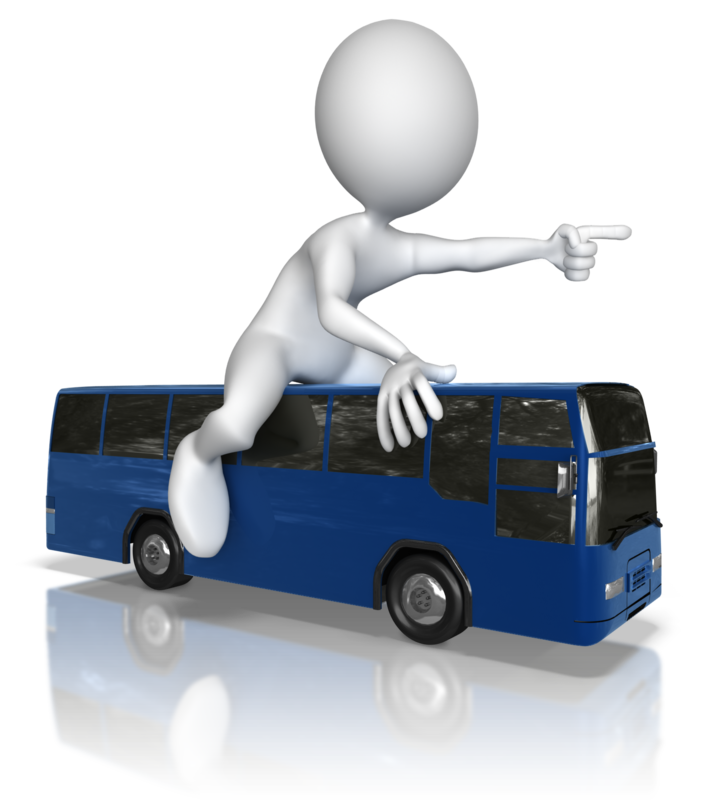 National Transportation ResourcesNational OrganizationsNational Aging and Disability Transportation Center - http://www.nadtc.org Offers numerous resources, as well as training and technical assistance.Community Transportation Association of America - CTAA – www.ctaa.orgAdvocates for and promotes effective public and community transportation to increase mobility in our society, and meet the needs of individuals and groups experiencing transportation challenges. Wide variety of training, technical assistance, and grant programs. Transit Planning 4 All - www.acltoolkit.comNational project focused on increasing inclusion in transportation planning and services for people with disabilities and older adultsAssociation of Travel Instruction - www.travelinstruction.orgNational association focused on travel training for people with disabilities and seniors.Ride Share Directory – www.rideshare-directory.com National directory of ride share websites that can link individuals together to share rides, with additional information on ride sharing. Many local and regional sites also exist.Travel Planning WebsiteGoogle Maps - http://maps.google.comContains driving, transit, and bicycle directions. Note that the quality of the transit information varies depending on the local area. September 2019